Dzień dobry Kochani,              dzisiaj jest Wasze święto, dlatego chciałabym, abyście na początku zobaczyli krótki filmik:https://biteable.com/watch/dzie-dziecka-copy-2586745Edukacja polonistyczna:Temat: Święto dzieci.  /nie zapisuj tematu z zeszycie/1. W zeszycie do j. polskiego zapisz temat.2. Otwórz ćwiczenia do j. polskiego, na stronie 67, przeczytaj wiersz pt.: „Dzień dziecka”,  w ćwiczeniu 1. Wykonaj polecenie pierwszą część ćwiczenia 1oraz zieloną kropkę w tym ćwiczeniu.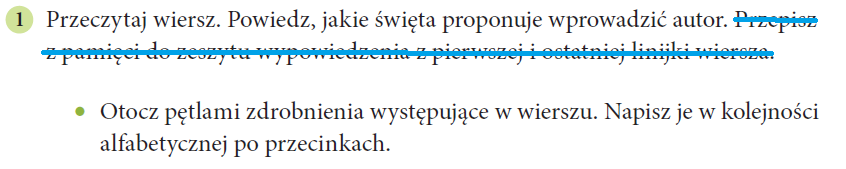 /W wierszu pojawia się powiedzenie „(…) mamy niech nie natrą uszu.(…). Powiedzenie „natrzeć uszy” oznacza: skarcić kogoś, udzielić komuś nagany./3. Otwórz podręcznik do j. polskiego część IV, na stronie 74 i 75. Przeczytaj fragment wiersza Danuty Wawiłow „Święto dzieciaków”.Odpowiedz ustnie na pytania:- Kto obchodzi moje święto?- Jak myślisz, dlaczego poetka uważa, że Dzień Dziecka to święto małych istot?- Dokąd przyszły dzieci?4. Przeczytaj informację z podręcznika ze strony 74. Przypomnij sobie co to są: wyrazy bliskoznaczne, wyrazy przeciwstawne, rodzina wyrazów.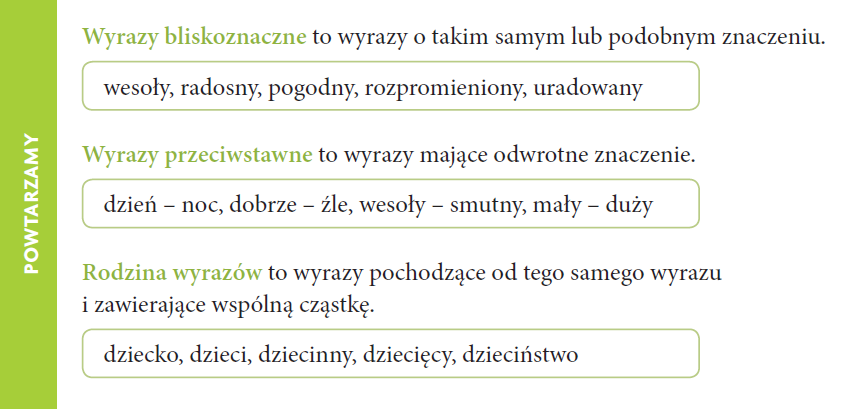 5. W ćwiczeniach do j. polskiego na stronie 67 wykonaj ćwiczenie 3 oraz na stronie 68 wykonaj ćwiczenie 4, 5 i 6./Wskazówka do ćwiczenia 4 – znaczenie zapisanych wyrazów:zoologia – to nauka o zwierzętachmini zoo – niewielki zwierzynieczoologiczny – związany ze zwierzętami (może to być sklep zoologiczny lub ogród zoologiczny)zootechnik – jest to osoba zajmująca się nadzorem i opieką nad powierzonymi mu zwierzętami.Wskazówka do ćwiczenia 5 – pamiętaj, że przymiotniki z cząstką –nie piszemy łącznie./6. Stwórz i zapisz w zeszycie rodzinę wyrazu święto.Edukacja techniczna:Wykonaj stronę do lapbooka z mnożeniem przez 7. Poniżej zamieściłam kartę pracy do wydruku lub do przerysowania. Ćwiczcie mnożenie przez 6 i 7.Strony do lapbooka z mnożeniem przez 6 i 7 możesz przygotować na jutro i pochwalić się efektami swojej pracy podczas lekcji online.Wychowanie fizyczne:Drogie Dzieci dzisiaj proponuję Wam wykonanie kilku ćwiczeń z wykorzystaniem małej poduszki https://www.youtube.com/watch?v=LVSMZjOwcTQ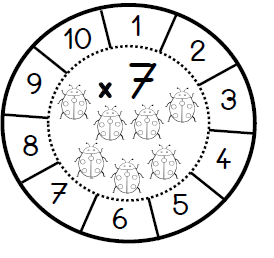 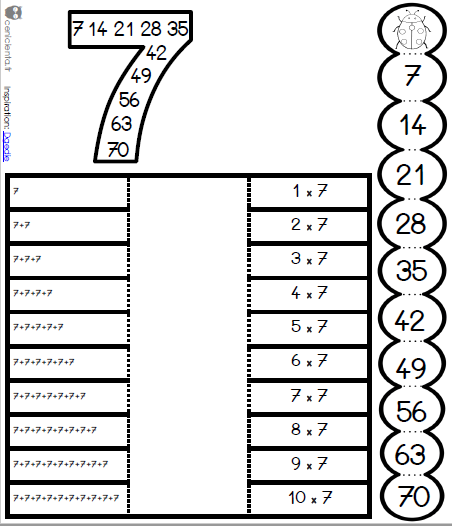 Mam nadzieję, że dzisiejszy dzień przyniesie Wam dużo uśmiechu i radości !Pozdrawiam,Pani KasiaMnożenie przez 7